Identity Theft By Sandy Kleinhenz 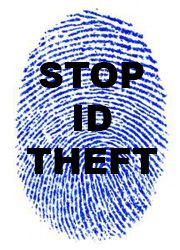 First report to FTC: 877-438-4338 or fill out form online and submit withPolice report:https://www.ftccomplaintassistant.gov/#crnt&panel1-2See article about all things needing to be done:http://www.consumer.ftc.gov/articles/0275-place-fraud-alertCall Social Security Fraud: 800-269-0271    Or fill out report online:https://www.socialsecurity.gov/fraudreport/oig/public_fraud_reporting/form.htmContact your telephone, utility companies and driver’s license office. They need to be alerted in case an identity thief tries to open a new account in your name, using a utility bill as proof of residence.Change all your passwords! If an account doesn't have a password, put one on it. Avoid using obvious passwords such as the last four digits of your Social Security number or your birth date.Read more: http://www.bankrate.com/finance/credit/steps-for-victims-of-identity-fraud.aspx#ixzz3g63rGcrEFile Fraud Alert with all Credit Bureaus:Experian: https://www.experian.com/fraud/center.htmlFraud extended 7 year: https://www.experian.com/consumer/cac/PrepopulatedForm.do?PrePopulatedForm.No=1017&type=victimSecurity Freeze: https://www.experian.com/freeze/center.html  Equifax: https://www.alerts.equifax.com/AutoFraud_Online/jsp/fraudAlert.jspSecurity Freeze Mail:  https://help.equifax.com/app/answers/detail/a_id/159/~/placing-a-security-freezeAsk about locking report: https://help.equifax.com/app/answers/list/noIntercept/1/p/107,112Mail 2 forms of Identity: https://help.equifax.com/app/answers/detail/a_id/18/session/L2F2LzEvdGltZS8xNDIxMzk1NTAxL3NpZC9vMmxjN0FjbQ%3D%3DTransUnion: https://fraud.transunion.com/fa/fraudAlert/landingPage.jspExtended 7 yr Fraud: https://fraud.transunion.com/pdf/ExtendedAlertForm.pdfSecurity Freeze: https://freeze.transunion.com/sf/securityFreeze/landingPage.jspFraud Rights:  http://www.transunion.com/fraudrightsCFPB:  http://www.consumerfinance.gov/learnmore/  CALL SANDY @ 502-931-0298Sandy Kleinhenz (NMLS#20028)                                          Select Mortgage (NMLS #855358) sek@twc.com      www.sandyk.com   www.twitter.com/selectsandy   www.linkedin.com/in/sandykleinhenz